Data access requests are to be made in compliance with the requirements of the legislation and policies that govern use and disclosure of personal and confidential information (Information Privacy Act 2009, and Hospital and Health Boards Act 2011). You are required to complete this form if you are requesting access to state-wide data (data from more than one Hospital and Health Service (HHS) and/or impacts the Department of Health and Hospital and Health Services) held in AUSLAB. Completion of this form is part of the governance and decision-making process for data access requests. Information contained within this form assists in determining if the data access request complies with the relevant requirements and supports the Data Custodian(s) in authorising data access requests. If you require assistance with completing this form, please contact Pathology Queensland.More information on the procedure is contained in Pathology Queensland AUSLAB Data Request QIS 36395Please complete all sections of this request form. Failure to complete this form correctly/omission of information will result in delayed processing of your request.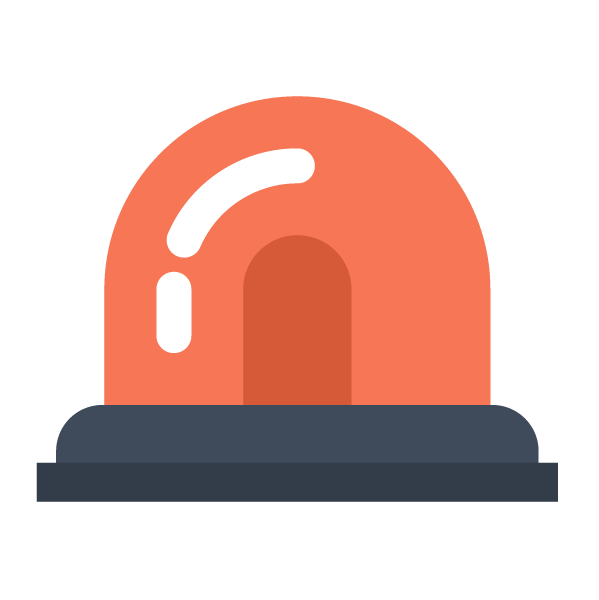 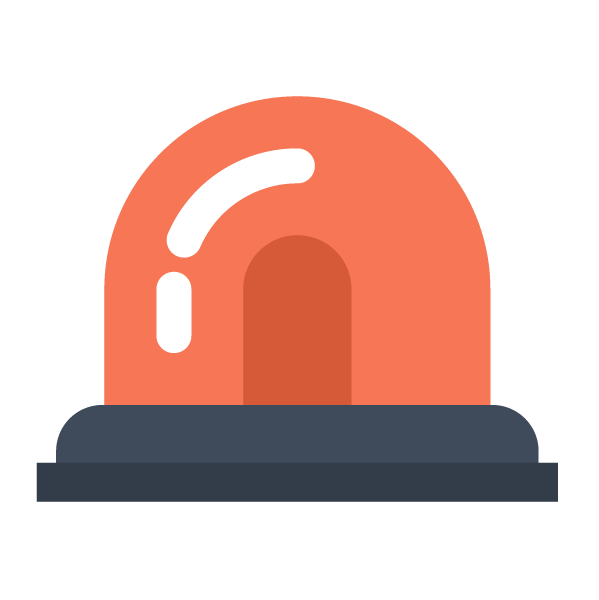 Return the completed form to Pathology Queensland via email: pathqldclients@health.qld.gov.auAUSLAB Data Access Request FormRequesting party - (contact person for this request)Requesting party - (contact person for this request)Name:Position:Organisation:Address:Phone: Email:Project Name:(if applicable)By signing this document, I understand and acknowledge the terms of service set out at the end of this form.By signing this document, I understand and acknowledge the terms of service set out at the end of this form.Signed: Date: Information GovernanceInformation GovernanceInformation Security Classification:(In line with the Queensland Government Information security classification framework)Relevant legislation:(e.g., Information Privacy Act 2009, Hospital and Health Boards Act 2011 (HHB Act), Public Health Act 2005)Reason for requestReason for requestPlease identify the reason for your request:[  ] Research Project (QH)[  ] Quality Activity[  ] Clinical [  ] Audit/Monitoring/Evaluating Public Health Services[  ] Research Project (external client)[  ] Other (please indicate) _____________Provide details regarding the purpose of your request and intended use of the data (e.g., state the objectives of your project / study / trial. How will the data contribute?)Provide details regarding the purpose of your request and intended use of the data (e.g., state the objectives of your project / study / trial. How will the data contribute?)Please provide details of the intended audience:Please provide details of the intended audience:Title of Research Project/Study/Trial:Title of Research Project/Study/Trial:Ethics Approval (HREC approval letter – research projects, or HREC Exemption Letter – exempt research and audit/QA activities)PHA Approval (research projects – QH and external)Data Custodian Approval (audit/QA activities)(Please attach a copy of the approval)     [  ] Human Research Ethics Committee (HREC)                                  [  ] Medical Advisory Committee (MAC) approval     [  ] Public Health Act (PHA) Approval     [  ] Data Custodian Checklist                                    [  ] Data Linkage          [  ] Other                                                                               [  ] N/ATechnical Access Details - specify the details of the data you requireTechnical Access Details - specify the details of the data you requireWhen is the data required (date)?Division:Site/Health Care Facility:Ward / Clinical Unit:AUSLAB Clinical Unit identifier:Specimen Type/ Site (list AUSLAB identifiers or AUSLAB mnemonic where possible):Tests (list AUSLAB identifiers or AUSLAB mnemonic where possible):Other (e.g., Age, sex, Postcode, Ethnicity):Date Range:Note - Please specify the minimum date range possible. Extended date ranges may result in delays, due to complexityDelivery Details - specify HOW you would like to receive the dataDelivery Details - specify HOW you would like to receive the dataData Point/s Required: (e.g., Lab number, Patient demographics, specific results)Note – Please request the minimum data details required to meet your request. Detailed and identifiable requests may result in delays, due to task complexity and governance requirementsWhat frequency is the data required?      Note - Please specify the minimum frequency possible. Extended frequency may result in delays, due to complexityOne-off    Weekly     Fortnightly     Monthly    OtherPlease provide justification for the frequency you have selected:Preferred format of Report Delivery:    Excel                   CSV          TXTOtherPreferred method of transfer: how would you like to receive your data?Outlook Email (QH internal requests only)Encrypted email (External Clients) or Kiteworks (preferred for external requests)Secure Web Transfer          OtherPrivacyPrivacyWhen managing personal information, Queensland Health must comply with the privacy principles (including the nine National Privacy Principles) contained in the Information Privacy Act 2009.For any request for data to be supplied to external (non-QH) clients that will involve the handling of personal and/or confidential information, you MUST complete the PIA Threshold Assessment to determine whether it will be necessary to undertake the rest of the steps involved in a Privacy Impact Assessment (PIA). These documents must be attached to your submission, to proceed.Generally, the Project Sponsor/Executive Officer is responsible for deciding whether a PIA is required and endorsing and approving the PIA document. Often, the responsible business area or project manager is best placed for conducting the PIA process.Each HHS may need to complete their own PIA process in relation to any privacy and confidentiality compliance requirements relevant to their local business practices, procedures and implementation of any proposed new project. Every HHS has a contact point for enquiries about privacy and confidentiality. For guidance ask the Privacy and Confidentiality Contact Officer within your HHS or contact the Privacy and Right to Information Unit in the Department of Health.When managing personal information, Queensland Health must comply with the privacy principles (including the nine National Privacy Principles) contained in the Information Privacy Act 2009.For any request for data to be supplied to external (non-QH) clients that will involve the handling of personal and/or confidential information, you MUST complete the PIA Threshold Assessment to determine whether it will be necessary to undertake the rest of the steps involved in a Privacy Impact Assessment (PIA). These documents must be attached to your submission, to proceed.Generally, the Project Sponsor/Executive Officer is responsible for deciding whether a PIA is required and endorsing and approving the PIA document. Often, the responsible business area or project manager is best placed for conducting the PIA process.Each HHS may need to complete their own PIA process in relation to any privacy and confidentiality compliance requirements relevant to their local business practices, procedures and implementation of any proposed new project. Every HHS has a contact point for enquiries about privacy and confidentiality. For guidance ask the Privacy and Confidentiality Contact Officer within your HHS or contact the Privacy and Right to Information Unit in the Department of Health.Stakeholders – list stakeholders that have been consulted as part of the data access request and a brief outcome of the consultation, including those who may be affected by the release of information or data.Stakeholders – list stakeholders that have been consulted as part of the data access request and a brief outcome of the consultation, including those who may be affected by the release of information or data.Terms of ServiceTerms of ServiceThe data obtained will be strictly used as provided in the content of this Data Access Request Form and in accordance with relevant legislation and policies that govern use and disclosure of personal and confidential information. I affirm responsibility for custodianship of the data received. For Queensland Health staff, roles and responsibilities for Data Custodians are as per the ‘Data and application custodianship roles and responsibilities’.HHSs who obtain an account/interface to source application(s) (relevant feeder system(s)) must acknowledge Pathology Queensland cannot be held accountable for any adverse local application (system) or service impact which may be experienced as a result of a dependency on the source application (relevant feeder system). This is an important consideration for local business process changes.The source application (relevant feeder system) will provide notification for all scheduled and unscheduled outages and proposed upgrades as per current process (email notification).It is the responsibility of the HHS/Application contact person to provide updated information when there are changes to nominated HHS/Application support contact(s).Identified risks to Enterprise and Local applications, workflow processes and business areas as a result of a delay in the source application(s) (relevant feeder system(s)) interfaces or an unexpected outage to the source application (relevant feeder system) will need to be adequately managed by the Application/Business area with appropriate Business Continuity Plan(s).Access may be suspended if it is deemed to have an adverse impact on performance of the source application (relevant feeder system) and/or any existing interfaces to the source application(s) (relevant feeder system(s)). The suspension will continue until such time as the cause can be identified and rectified, which may require investigation with your developer or vendor at your expense.The data obtained will be strictly used as provided in the content of this Data Access Request Form and in accordance with relevant legislation and policies that govern use and disclosure of personal and confidential information. I affirm responsibility for custodianship of the data received. For Queensland Health staff, roles and responsibilities for Data Custodians are as per the ‘Data and application custodianship roles and responsibilities’.HHSs who obtain an account/interface to source application(s) (relevant feeder system(s)) must acknowledge Pathology Queensland cannot be held accountable for any adverse local application (system) or service impact which may be experienced as a result of a dependency on the source application (relevant feeder system). This is an important consideration for local business process changes.The source application (relevant feeder system) will provide notification for all scheduled and unscheduled outages and proposed upgrades as per current process (email notification).It is the responsibility of the HHS/Application contact person to provide updated information when there are changes to nominated HHS/Application support contact(s).Identified risks to Enterprise and Local applications, workflow processes and business areas as a result of a delay in the source application(s) (relevant feeder system(s)) interfaces or an unexpected outage to the source application (relevant feeder system) will need to be adequately managed by the Application/Business area with appropriate Business Continuity Plan(s).Access may be suspended if it is deemed to have an adverse impact on performance of the source application (relevant feeder system) and/or any existing interfaces to the source application(s) (relevant feeder system(s)). The suspension will continue until such time as the cause can be identified and rectified, which may require investigation with your developer or vendor at your expense.Applicant Delegate Authorisation Applicant Delegate Authorisation Name:Position:Organisation:Address:Signed:Date:I affirm that the data obtained will be strictly used as provided in the Data Access Request Form and in accordance with relevant legislation and policies that govern use and disclosure of personal and confidential information. I affirm responsibility for custodianship of the data received.I affirm that the data obtained will be strictly used as provided in the Data Access Request Form and in accordance with relevant legislation and policies that govern use and disclosure of personal and confidential information. I affirm responsibility for custodianship of the data received.